Special Events Committee- Regular Meeting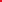 City of WestminsterFebruary 23City Hall Conference RoomCall to Order2:01PMPresent: Audrey Reese, Ruth May; Staff: Reagan OsbonAbsent: Daby SnipesApproval of Minuets from November 1, 2023Motion by Reese, Seconded by May. Unanimously Approved.MOTION by May, seconded by Reese: to Amend the Agenda to include Back to Roots Event Application as Item IV.A.iii.  Unanimously approved.Staff DiscussionBudget Update: $6,497.66 remainingProposed Changes for Special Events CommitteeStaff Handle Applications?May: We need to readdress events costing city money (Police and Sanitation overtime).Reese: Readdress after or concurrent with budget discussion around H-Tax.Committee oversees the following events:Boo on MainChristmasParades (not affiliated with a festival)JuneteenthInclude additional conversations on Rosenwald School (Helen Roseman Sanders) and Black Churches in Oconee County (Barbara Hanburg)Others?Reese: include 150th City Birthday Celebration for next year, work with current WOPS and LDGC, who have been organizing the event for years. Routine BusinessOld BusinessReflections from ChristmasMay: Likes Saturday AM parade because of visibility and safety.Reese: Would like community to have feedback in deciding when the parade will be. Staff: Create FB poll with three options: Friday Evening, Saturday AM, or Sunday PM.Reese: Add back in decorations for windows.Staff to look into festival of trees. New BusinessSpecial Event ApplicationsCrossroads #2 Baptist Church: 3 Crosses Good Friday at Retreat Street Park (March 29)Crossroads Church requests access to Retreat Street Park for a service on the Park beginning at 6:30pm with music. They will request Bathrooms at Chatuga Ridge Coffee, but if unavailable, they will furnish porta johns. City Resources Required: Police to shut off Retreat Street at 6:00pm and City provide electricity for sound equipment. Staff Recommends Approval.Motion to approve by Reese, seconded by May. Unanimously Approved. El Charro: Cinco de Mayo Celebration (May 4, 2024)El Charro requests a special event application to allow food trucks and music between Lucky and Retreat Streets on E Main Street. City Resources Required: Police shut off E Main Street at 4:00pm, have a presence at the event, and requested $1,000 from City to cover costs of band and portajohns. The Events Committee would appropriate the funds from their budget. Staff Recommends Approval.Motion to approve by May, seconded by Reese. Unanimously Approved, with the stipulation of Police sign off for alcohol policy and end at 11:00. Lacey Watkins: Back to Roots Event (AMMENDED)Motion to approve by Reese, seconded by May. Unanimously Approved, pending approval from department staff.Special Events Calendar (confirmed events scheduled for downtown) March 9, 2024: City Tree GiveawayMarch 16, 2024: City BirthdayMarch 29, 2024: Three Crosses at Retreat Street Park (Good Friday)April 6, 2024: Back to the Roots Market Event April 20, 2024: Music on MainMay 4, 2024: El Charro Cinco de Mayo CelebrationMay 18, 2024: Music on MainJune 18, 2024: Juneteenth with Dr. Rhondda Thomas (Clemson University)